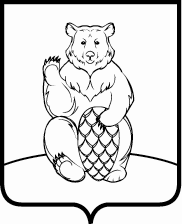 СОВЕТ ДЕПУТАТОВПОСЕЛЕНИЯ МИХАЙЛОВО-ЯРЦЕВСКОЕ В ГОРОДЕ МОСКВЕР Е Ш Е Н И Е15 декабря 2020г.                                                                                         №5/18 Об исключении невостребованного места размещения из схемы размещения нестационарного торгового объекта на 2021 год вблизи д.Лужки, на территории поселения Михайлово-Ярцевское, на земельных участках, находящихся в государственной собственности города Москвы либо государственная собственность на которые не разграниченаВ соответствии с Постановлением Правительства Москвы от 03.02.2011 № 26-ПП «О размещении нестационарных торговых объектов, расположенных в городе Москве на земельных участках, в зданиях, строениях и сооружениях, находящихся в государственной собственности», ст. 14 Устава муниципального образования «поселение Михайлово-Ярцевское в городе Москве», СОВЕТ ДЕПУТАТОВ ПОСЕЛЕНИЯ МИХАЙЛОВО-ЯРЦЕВСКОЕ ГОРОДЕ МОСКВЕРЕШИЛ:	1. Исключить невостребованное место размещения из схемы размещения нестационарного торгового объекта на 2021 год вблизи д.Лужки, на территории поселения Михайлово-Ярцевское, на земельных участках, находящихся в государственной собственности города Москвы либо государственная собственность на которые не разграничена.	2. Разместить на официальном сайте Администрации поселения Михайлово-Ярцевское в информационно-телекоммуникационной сети «Интернет».	3. Контроль за исполнением настоящего решения возложить на председателя Совета депутатов поселения Михайлово-Ярцевское Г.К.ЗагорскогоГлава поселения                                            Г.К. ЗагорскийИсключение невостребованного места из схемы размещения нестационарного торгового объекта на 2020 год вблизи д.Лужки, на территории поселения Михайлово-Ярцевское, на земельном участке, находящихся в государственной собственности города Москвы либо государственная собственность на которые не разграничена 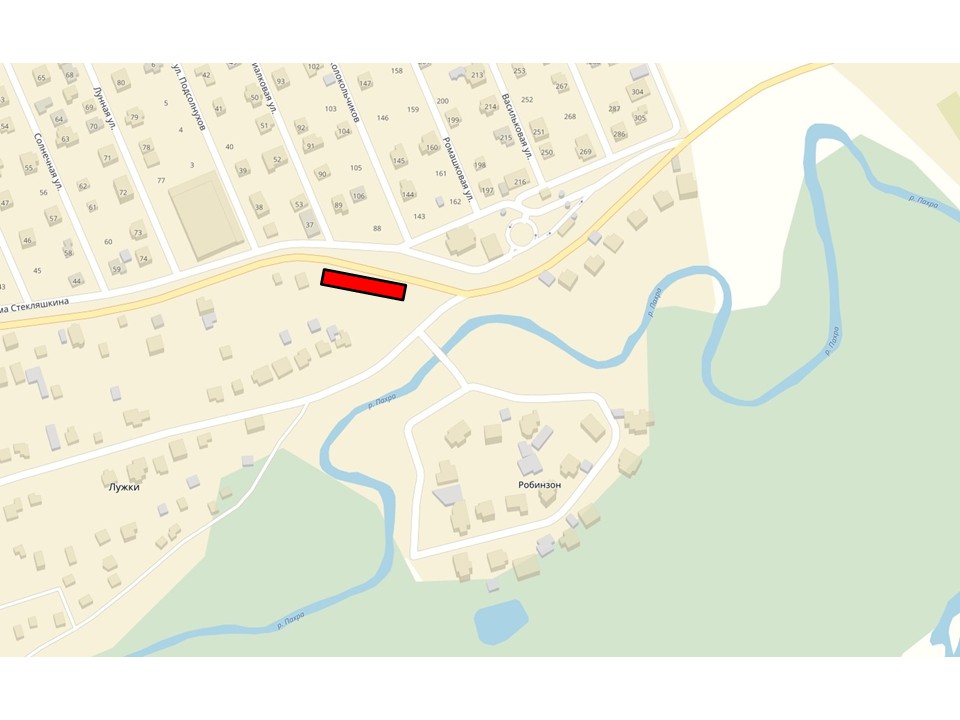 Приложение к решению Совета депутатов поселения Михайлово-Ярцевское в городе Москве от 15.12.2020 №5/18№ п/пАдрес местоположения участка для размещения нестационарного торгового объектаСпециализацияВид объектаНевостребованное место исключается из схемы размещения НТО в связи с тем, что вблизи д.Лужки, открылся новый магазин продовольственных и непродовольственных товаров ИП Кошара Е.М., часы работы с 9.30 до 23.00Невостребованное место исключается из схемы размещения НТО в связи с тем, что вблизи д.Лужки, открылся новый магазин продовольственных и непродовольственных товаров ИП Кошара Е.М., часы работы с 9.30 до 23.00Невостребованное место исключается из схемы размещения НТО в связи с тем, что вблизи д.Лужки, открылся новый магазин продовольственных и непродовольственных товаров ИП Кошара Е.М., часы работы с 9.30 до 23.00Невостребованное место исключается из схемы размещения НТО в связи с тем, что вблизи д.Лужки, открылся новый магазин продовольственных и непродовольственных товаров ИП Кошара Е.М., часы работы с 9.30 до 23.001г. Москва, поселение Михайлово-Ярцевское, вблизи д. ЛужкиРозничная торговля «Продовольственнымитоварами»Павильон, 56,5 кв.м.